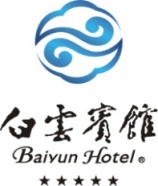 Corporate Reservation Form Company Code：0219  Company Name：广州城市规划勘测设计研究院 Guest Name:Arrival Date： Departure Date： Special Request:地址(Add): 367, Huan Shi Dong Road Guangzhou, China. (广州市环市东路367号) 邮编(PC):510065网址(Web-site)www.baiyun-hotel.com       邮箱(E-Mail):rmrsvn@baiyun-hotel.com电话(Tel):(008620)83333998-3128/3121     传真(Fax):(008620)83312500  Room TypeDaily rateSingle bed/ AmountTwin bed/ AmountBusiness Room RMB580 per night including breakfastDeluxe Room RMB660 per night including breakfastExecutive Room RMB750per night including breakfastSuiteRMB1380 per night including breakfastRemark:  All the expense will be paid by guest.        All the service charge and tax included in the above rate.        Check-in time is 2:00pm, and check-out time is 12:00 noon.Remark:  All the expense will be paid by guest.        All the service charge and tax included in the above rate.        Check-in time is 2:00pm, and check-out time is 12:00 noon.Remark:  All the expense will be paid by guest.        All the service charge and tax included in the above rate.        Check-in time is 2:00pm, and check-out time is 12:00 noon.Remark:  All the expense will be paid by guest.        All the service charge and tax included in the above rate.        Check-in time is 2:00pm, and check-out time is 12:00 noon.